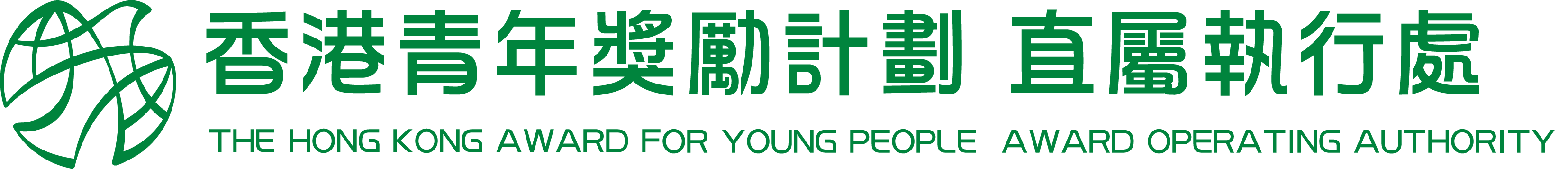 直屬執行處(九龍區) 無伴奏合唱課程課程內容無伴奏合唱課程對象是對無伴奏合唱有興趣的人士，導師將教授無伴奏合唱基本概念、無伴奏合唱技巧、人聲敲擊技巧、歌唱呼吸法、拍子及節奏使用、音準及聽力及認識五線譜等，讓同學掌握一定程度上的歌唱技巧。期望學員完成為期一年的課程後能達到以團體唱出不同曲目，從中培養自信心，團體能力，與其他新朋友一起享受合唱的喜悅。詳細課程內容可參閱第3頁。課程資料技能科評核要求 (舊制)*直接金章級參加者，必須自行安排額外六個月學習，方可符合技能科要求。技能科評核要求 (新制)* 漸進銀章及漸進金章參加者則按副項要求完成章級
報名方法有意參與AOA無伴奏合唱課程的學員，請於2022 年 12 月 16 日 (星期五) 前填妥網上報名表，https://forms.gle/kaqnZShRsKhNxU9V8，並按指示上傳付款證明。填妥活動報名表並親身或郵寄遞交至以下地址：獎勵計劃總辦事處  (地址：九龍長沙灣麗閣邨麗葵樓三樓 301-309 號)
開放時間：星期一至五 | 
上午 8 時 30 分至下午 12 時 30 分及 下午 1 時 30 分至下午 5 時 30  分九龍區獎勵計劃中心 (地址： 九龍長沙灣麗閣邨麗葵樓三樓 301-309 號) 開放時間：星期二、四 | 晚上 6 時 30 分至晚上 9 時 30 分*因應新型冠狀病毒疫情發展，獎勵計劃中心及總辦事處晚上或會暫停服務，有關服務安排請留意香港青年獎勵計劃網站的公告。付款方法現金：請親臨獎勵計劃總辦事處／九龍區獎勵計劃中心付款劃線支票：支票抬頭 (香港青年獎勵計劃)銀行入數：匯豐銀行戶口號碼：552-107229-001 (報名表需連存款收據正本一併交回)PayMe：請按網上報名表指示輸入報名金額，並於「訊息」輸入參加者姓名、聯絡電話及欲參加課程名稱 (陳大文，21578600，AOA無伴奏合唱課程)。完成後請截圖上傳到網上報名表。報名須知申請如獲接納，會以電郵通知。出席全部80%課堂的參加者可獲出席証書乙張。退款程序若課程因額滿停止收生或學員不足而取消，本會將全數退回課程報名費予未能報讀的參加者。若申請人因私人理由退出該課程，必須於上述截止日期前通知本會職員辦理退款手續，本會並將會扣除課程費用的百分之二十（20%）作為行政開支，餘款將以支票用平郵方式寄出。若於截止日期或之後提出，恕不安排任何退款。備註在新型冠狀病毒疫情下，課程會按照《預防及控制疾病規例》的規定而安排以網上或面授模式上課，並可能會因應疫情發展而調動課程時間表，已繳付的參加費用不會因此而退款。查詢方法如有任何疑問，歡迎於辦公時間內致電 2157 8610 或 電郵至 aoa@ayp.org.hk 與陳小姐聯絡。課程內容 
(實際教學進度和課程內容有機會就學員實際進度、學習情況作相應的調節)日期：2023 年1 月 19 日至 2024年 2 月 1 日 (隔週星期四) (共26堂)時間：晚上 7 時 至 9 時 地點：課程費用*：截止報名日期：九龍區獎勵計劃中心 (九龍長沙灣麗閣邨麗葵樓三樓301-309號)AYP 參加者: $1500非 AYP 參加者: $1900(獎勵計劃參加者優先，參與本課程以完成技能科之學員將獲優先考慮)
2022 年 12 月 16  日 (星期五)章級技能科最低要求銅章 / 漸銀最少 6 個月直銀 / 漸金最少 12 個月章級技能科最低要求銅章主項：最少 26 小時，不少於 6 個月(26 個星期)進行。 副項：最少 13 小時，不少於 3 個月(13 個星期)進行。銀章主項：最少 52 小時，不少於 12 個月(52 個星期)進行。 副項：最少 26 小時，不少於 6 個月(26 個星期)進行。金章主項：最少 78 小時，不少於 18 個月(78 個星期)進行。 副項：最少 52 小時，不少於 12 個月(52 個星期)進行。日期及時間主題/活動内容1.19/1/2023無伴奏合唱基本概念 (一)2.26/1/2023無伴奏合唱基本概念 (二)3.2/2/2023學習音準、聽力及認識五線譜4.16/2/2023訓練和聲技巧5.2/3/2023咬字吐詞、丹田運用6.16/3/2023拍子及節奏使用 (一)7.30/3/2023樂理知識、閱譜訓練8.13/4/2023多種複雜拍子認識9.27/4/2023無伴奏合唱技巧 (一)10.11/5/2023無伴奏合唱技巧 (二)11.25/5/2023發聲技巧12.8/6/2023演唱風格13.6/7/2023感情表達14.10/8/2023人聲敲擊技巧 (一)15.17/8/2023人聲敲擊技巧 (二)16.24/8/2023演唱台風17.31/8/2023真音假音18.7/9/2023編曲、表演編排19.14/9/2023歌唱呼吸法 (一)20.28/9/2023歌唱呼吸法 (二)21.12/10/2023認識及學習世界著名舞伴奏樂隊的演繹技巧22.26/10/2023訓練團隊合作性及默契23.9/11/2023即興演奏訓練24.21/12/2023執歌、練耳訓練25.25/1/2024聲帶保養知識26.1/2/2024曲目演出